
       ประกาศจังหวัดศรีสะเกษ
เรื่อง ประกาศผู้ชนะการเสนอราคา ซื้อเวชภัณฑ์ยา จำนวน ๒ รายการ โดยวิธีเฉพาะเจาะจง
-------------------------------------------------------------------- 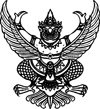 
       ประกาศจังหวัดศรีสะเกษ
เรื่อง ประกาศผู้ชนะการเสนอราคา ซื้อเวชภัณฑ์ยา จำนวน ๒ รายการ โดยวิธีเฉพาะเจาะจง
--------------------------------------------------------------------                ตามที่ โรงพยาบาลบึงบูรพ์ ได้มีโครงการ ซื้อเวชภัณฑ์ยา จำนวน ๒ รายการ โดยวิธีเฉพาะเจาะจง  นั้น
               ๑. omeprazole ๒๐ mg gastro-resistant capsule จำนวน ๗๒ กล่อง/box (๑๐๐ capsule) ผู้ได้รับการคัดเลือก ได้แก่ องค์การเภสัชกรรม (ส่งออก,ขายส่ง,ขายปลีก,ให้บริการ,ผู้ผลิต) โดยเสนอราคา เป็นเงินทั้งสิ้น ๓,๙๖๐.๐๐ บาท (สามพันเก้าร้อยหกสิบบาทถ้วน) รวมภาษีมูลค่าเพิ่มและภาษีอื่น ค่าขนส่ง ค่าจดทะเบียน และค่าใช้จ่ายอื่นๆ ทั้งปวง               ๒. losartan potassium ๕๐ mg film-coated tablet จำนวน ๕๐ กล่อง/box (๓๐๐ tablet) ผู้ได้รับการคัดเลือก ได้แก่ องค์การเภสัชกรรม (ส่งออก,ขายส่ง,ขายปลีก,ให้บริการ,ผู้ผลิต) โดยเสนอราคา เป็นเงินทั้งสิ้น ๑๐,๗๐๐.๐๐ บาท (หนึ่งหมื่นเจ็ดร้อยบาทถ้วน) รวมภาษีมูลค่าเพิ่มและภาษีอื่น ค่าขนส่ง ค่าจดทะเบียน และค่าใช้จ่ายอื่นๆ ทั้งปวง               ตามที่ โรงพยาบาลบึงบูรพ์ ได้มีโครงการ ซื้อเวชภัณฑ์ยา จำนวน ๒ รายการ โดยวิธีเฉพาะเจาะจง  นั้น
               ๑. omeprazole ๒๐ mg gastro-resistant capsule จำนวน ๗๒ กล่อง/box (๑๐๐ capsule) ผู้ได้รับการคัดเลือก ได้แก่ องค์การเภสัชกรรม (ส่งออก,ขายส่ง,ขายปลีก,ให้บริการ,ผู้ผลิต) โดยเสนอราคา เป็นเงินทั้งสิ้น ๓,๙๖๐.๐๐ บาท (สามพันเก้าร้อยหกสิบบาทถ้วน) รวมภาษีมูลค่าเพิ่มและภาษีอื่น ค่าขนส่ง ค่าจดทะเบียน และค่าใช้จ่ายอื่นๆ ทั้งปวง               ๒. losartan potassium ๕๐ mg film-coated tablet จำนวน ๕๐ กล่อง/box (๓๐๐ tablet) ผู้ได้รับการคัดเลือก ได้แก่ องค์การเภสัชกรรม (ส่งออก,ขายส่ง,ขายปลีก,ให้บริการ,ผู้ผลิต) โดยเสนอราคา เป็นเงินทั้งสิ้น ๑๐,๗๐๐.๐๐ บาท (หนึ่งหมื่นเจ็ดร้อยบาทถ้วน) รวมภาษีมูลค่าเพิ่มและภาษีอื่น ค่าขนส่ง ค่าจดทะเบียน และค่าใช้จ่ายอื่นๆ ทั้งปวงประกาศ ณ วันที่  ๑๖ มีนาคม พ.ศ. ๒๕๖๔